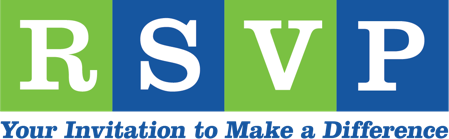 JOB TITLE: 		Grant WriterREPORTS TO: 	Development ManagerHOURS: 		20-25 hours per weekOVERALL PURPOSE:Support the development office by securing funding to assist with meeting annual revenue goals through grants. Research and apply for grants and submit grant reportsResponsibilities: Research new grant opportunities ongoingApply for grants Regularly update grant tracking spreadsheet (excel)Complete grant reports Compile data from program managers for grant applications and reports Experience/Skills Required:3+ years of experience in grant writingExcellent writing skills (writing samples will be required if selected for an interview)Excellent interpersonal and communication skills (in person, on the telephone)Experienced in organizing/managing workload and meeting deadlines  Skilled in Microsoft Office (Word, Excel, PowerPoint, Publisher), SharePoint, Mail MergeAbility to multi-task effectively and use initiative, as requiredTeam oriented, with experience in working with volunteers, peers, and board membersRev 3/15/2021